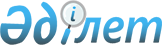 О представителе от Кыргызской Республики в Совете Евразийской экономической комиссииРаспоряжение Евразийского Межправительственного Совета от 25 октября 2017 года № 22
      1. В соответствии со статьей 16 Договора о Евразийском экономическом союзе от 29 мая 2014 года, пунктом 23 Положения о Евразийской экономической комиссии (приложение № 1 к Договору о Евразийском экономическом союзе от 29 мая 2014 года) и пунктами 3-5 Регламента работы Евразийской экономической комиссии, утвержденного Решением Высшего Евразийского экономического совета от 23 декабря 2014 г. № 98, представить Высшему Евразийскому экономическому совету представителя от Кыргызской Республики в Совете Евразийской экономической комиссии - Первого вице-премьер-министра Кыргызской Республики Абдыгулова Толкунбека Сагынбековича, наделенного необходимыми полномочиями в соответствии с Указом Президента Кыргызской Республики от 26 августа 2017 г. № 154. 
      2. Настоящее распоряжение вступает в силу с даты его опубликования на официальном сайте Евразийского экономического союза.
      Члены Евразийского межправительственного совета:  
					© 2012. РГП на ПХВ «Институт законодательства и правовой информации Республики Казахстан» Министерства юстиции Республики Казахстан
				
От Республики Армения
От Республики Беларусь
От Республики Казахстан
От Кыргызской Республики
От Российской Федерации